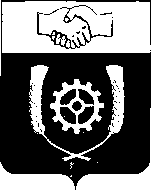 РОССИЙСКАЯ ФЕДЕРАЦИЯ                                  АДМИНИСТРАЦИЯМУНИЦИПАЛЬНОГО РАЙОНА            КЛЯВЛИНСКИЙ          Самарской области        ПОСТАНОВЛЕНИЕ         20.06.2019г. № 220       О внесении изменений в отдельные нормативные правовые актыВ соответствии с Федеральным законом  от 06.10.2003 года № 131-ФЗ «Об общих принципах организации местного самоуправления в Российской Федерации», Федеральным законом N 210-ФЗ от 27.07.2010 «Об организации предоставления государственных и муниципальных услуг»,  Постановлением Правительства РФ от 16.05.2011 N 373 "О разработке и утверждении административных регламентов осуществления государственного контроля (надзора) и административных регламентов предоставления государственных услуг", Постановлением Правительства Самарской области от 27.01.2011г. № 16 "О разработке и утверждении административных регламентов осуществления государственного контроля (надзора) и административных регламентов предоставления государственных услуг органами исполнительной власти Самарской области, разработке и принятии административных регламентов осуществления муниципального контроля органами местного самоуправления в Самарской области", Администрация муниципального района Клявлинский ПОСТАНОВЛЯЕТ:1. Внести в постановления Администрации муниципального района Клявлинский Самарской области от:- 15.08.2014 г. № 444 «Об утверждении Административного  регламента предоставления  муниципальным учреждением «Комитет по управлению муниципальным имуществом администрации муниципального района Клявлинский Самарской области» муниципальной услуги по выдаче схемы расположения земельного участка на кадастровом плане или кадастровой карте территории муниципального района Клявлинский Самарской области»;- 05.09.2014 г. № 514 «Об утверждении Административного  регламента предоставления  Администрацией муниципального района Клявлинский Самарской области муниципальной услуги по согласованию плана снижения сбросов загрязняющих веществ, иных веществ и микроорганизмов в поверхностные водные объекты, подземные водные объекты и на водосборные площади на территории муниципального района Клявлинский Самарской области»;- 12.09.2014 г. № 522 «Об утверждении Административного  регламента предоставления  администрацией муниципального района Клявлинский Самарской области муниципальной услуги по предоставлению информации об организации общедоступного и  бесплатного дошкольного,  начального общего,  основного общего, среднего  (полного) общего образования, а также дополнительного образования в общеобразовательных учреждениях, расположенных на территории муниципального района Клявлинский Самарской области»;- 12.09.2014 г. № 523 «Об утверждении Административного  регламента  предоставления  Администрацией муниципального района Клявлинский Самарской области муниципальной услуги по приему заявлений, документов, а также постановке граждан на учет в качестве нуждающихся в жилых помещениях на территории муниципального района Клявлинский Самарской области»;- 12.09.2014 г. № 524 «Об утверждении Административного  регламента предоставления  администрацией муниципального района Клявлинский Самарской области муниципальной услуги по предоставлению информации об очередности предоставления жилых помещений на условиях социального найма на территории муниципального района Клявлинский Самарской области»;- 12.09.2014 г. № 525 «Об утверждении Административного  регламента предоставления  администрацией муниципального района Клявлинский Самарской области муниципальной услуги по постановке работников органов государственной власти Самарской области,  государственных органов Самарской области, органов местного самоуправления муниципальных образований в Самарской области, государственных учреждений Самарской области и муниципальных учреждений муниципальных образований в Самарской области на учет в качестве нуждающихся в получении социальной выплаты и расчет размера социальных выплат на строительство или приобретение жилого помещения»;- 12.09.2014 г. № 526 «Об утверждении Административного  регламента предоставления  администрацией муниципального района Клявлинский Самарской области муниципальной услуги по признанию помещения жилым помещением, жилого помещения непригодным для проживания и многоквартирного дома аварийным и подлежащим сносу или реконструкции на территории муниципального района Клявлинский Самарской области»;- 12.09.2014 г. № 527 «Об утверждении Административного  регламента предоставления  администрацией муниципального района Клявлинский Самарской области муниципальной услуги по предоставлению малоимущим  гражданам жилых помещений муниципального жилищного фонда по договорам социального найма на территории муниципального района Клявлинский Самарской области»;- 12.09.2014 г. № 528 «Об утверждении Административного  регламента предоставления  администрацией муниципального района Клявлинский              Самарской области  муниципальной услуги по предоставлению социальной выплаты на строительство или приобретение жилого помещения»;- 12.09.2014 г. № 529 «Об утверждении Административного  регламента предоставления  администрацией муниципального района Клявлинский Самарской области муниципальной услуги по предоставлению информации об объектах культурного наследия регионального и местного значения, находящихся на территории муниципального района Клявлинский Самарской области и включенных в единый государственный реестр объектов культурного наследия (памятников истории и культуры) народов Российской Федерации»;- 12.09.2014 г. № 530 «Об утверждении Административного  регламента предоставления  администрацией муниципального района Клявлинский Самарской области муниципальной услуги по предоставлению информации о порядке предоставления жилищно-коммунальных услуг населению на территории муниципального района Клявлинский Самарской области»;- 12.09.2014 г. № 532 «Об утверждении Административного  регламента предоставления  администрацией муниципального района Клявлинский Самарской области муниципальной услуги по принятию решений согласования переустройства  и (или) перепланировки жилого помещения на территории муниципального района Клявлинский Самарской области»;- 12.09.2014 г. № 533 «Об утверждении Административного  регламента предоставления  администрацией муниципального района Клявлинский Самарской области муниципальной услуги по принятию документов, а также выдача решений о переводе жилого помещения в нежилое или нежилого помещения в жилое помещение на территории муниципального района Клявлинский Самарской области»;- 12.09.2014 г. № 534 «Об утверждении Административного  регламента предоставления  Муниципальным учреждением «Комитет по управлению муниципальным имуществом администрации муниципального района Клявлинский Самарской области» муниципальной услуги по предоставлению сведений об объектах недвижимого имущества, содержащихся в реестре имущества муниципального района Клявлинский Самарской области»;- 12.09.2014 г. № 535 «Об утверждении Административного  регламента предоставления  Муниципальным учреждением «Комитет по управлению муниципальным имуществом администрации муниципального района Клявлинский Самарской области» муниципальной услуги по предоставлению в собственность гражданам, имеющих троих и более детей, бесплатно сформированных земельных участков из земель, находящихся в муниципальной собственности, а также гражданам, которые самостоятельно определили цели использования земельного участка, его предполагаемые размеры и местоположение на территории муниципального района Клявлинский Самарской области»;- 12.09.2014 г. № 536 «Об утверждении Административного  регламента предоставления  Муниципальным учреждением «Комитет по управлению муниципальным имуществом администрации муниципального района Клявлинский Самарской области» муниципальной услуги по предоставлению муниципального имущества в аренду на территории  муниципального района Клявлинский  Самарской области»;- 12.09.2014 г. № 537 «Об утверждении Административного  регламента предоставления Муниципальным учреждением «Комитет по управлению муниципальным имуществом  администрации муниципального района Клявлинский Самарской области» муниципальной услуги по предоставлению муниципального имущества в безвозмездное пользование на территории  муниципального района Клявлинский  Самарской области»;- 12.09.2014 г. № 538 «Об утверждении Административного  регламента предоставления  Муниципальным учреждением «Комитет по управлению муниципальным имуществом администрации муниципального района Клявлинский Самарской» области муниципальной услуги по заключению договора на установку и эксплуатацию рекламной конструкции на земельном участке, здании или ином недвижимом имуществе, находящемся в муниципальной собственности по результатам проведения аукциона или конкурса на территории  муниципального района Клявлинский  Самарской области»;- 12.09.2014 г. № 540 «Об утверждении Административного  регламента предоставления Муниципальным учреждением «Комитет по управлению муниципальным имуществом администрации муниципального района Клявлинский Самарской области» муниципальной услуги по предоставлению земельных участков в постоянное (бессрочное) пользование на территории муниципального района Клявлинский Самарской области»;- 12.09.2014 г. № 541 «Об утверждении Административного  регламента предоставления Муниципальным учреждением «Комитет по управлению муниципальным имуществом администрации муниципального района Клявлинский Самарской области» муниципальной услуги по предоставлению сведений об объектах недвижимого имущества, находящихся в государственной и муниципальной собственности и предназначенных для сдачи в аренду на территории муниципального района Клявлинский Самарской области»;- 12.09.2014 г. № 542 «Об утверждении Административного  регламента предоставления  Муниципальным учреждением «Комитет по управлению муниципальным имуществом администрации муниципального района Клявлинский Самарской области» муниципальной услуги по прекращению права  постоянного (бессрочного)  пользования земельным участком, находящимся в муниципальной собственности на территории муниципального района Клявлинский Самарской области»;- 12.09.2014 г. № 543 «Об утверждении Административного  регламента предоставления Муниципальным учреждением «Комитет по управлению муниципальным имуществом администрации муниципального района Клявлинский Самарской области» муниципальной услуги по предоставлению информации о состоянии дорог общего пользования местного значения на территории муниципального района Клявлинский Самарской области»;- 12.09.2014 г. № 544 «Об утверждении Административного  регламента предоставления  администрацией муниципального района Клявлинский Самарской области муниципальной услуги по предоставлению архивных справок и (или) копий архивных документов»;- 16.10.2017 г. № 397 «Об утверждении Административного  регламента предоставления  муниципальной услуги по выдаче разрешений на строительство при осуществлении строительства, реконструкции объектов капитального строительства на территории муниципального района Клявлинский Самарской области»;- 16.10.2017 г. № 398 «Об утверждении Административного  регламента предоставления  муниципальной услуги по выдаче разрешений на ввод объектов капитального строительства в эксплуатацию при осуществлении строительства, реконструкции объектов капитального строительства на территории муниципального района Клявлинский Самарской области»;- 21.11.2017 г. № 472 «Об утверждении Административного  регламента предоставления  муниципальной услуги «Выдача градостроительных планов земельных участков для проектирования объектов капитального строительства на территории муниципального района Клявлинский Самарской области»;- 22.12.2017 г. № 518 «Об утверждении Административного  регламента предоставления  муниципальной услуги  «Выдача акта освидетельствования проведения основных работ по строительству (реконструкции) объекта индивидуального жилищного строительства с привлечением средств материнского (семейного) капитала»следующие изменения:1.1. Вышеуказанные административные регламенты дополнить разделом 6 «Особенности выполнения административных процедур (действий) в многофункциональных центрах предоставления государственных и муниципальных услуг» следующего содержания:6.1. Предоставление муниципальной услуги на базе МФЦ по принципу "одного окна" с учетом экстерриториального принципа осуществляется в порядке, установленном соглашением о взаимодействии между органом местного самоуправления и МФЦ.6.2. Сотрудник МФЦ, ответственный за прием и регистрацию документов, уточняет предмет обращения заявителя в МФЦ и проверяет соответствие испрашиваемой муниципальной услуги перечню предоставляемых муниципальных услуг на базе МФЦ.6.3. При получении запроса (заявления или уведомления) о предоставлении муниципальной услуги и (или) документов, необходимых для предоставления муниципальной услуги, по почте, от курьера или экспресс-почтой сотрудник МФЦ, ответственный за прием и регистрацию документов, регистрирует запрос (заявление или уведомление) в государственной информационной системе Самарской области "Система многофункциональных центров предоставления государственных и муниципальных услуг" (далее - ГИС СО "МФЦ").6.4. Сотрудник МФЦ, ответственный за прием и регистрацию документов, при получении запроса (заявления или уведомления) о предоставлении муниципальной услуги и документов по почте, от курьера или экспресс-почтой:- передает запрос (заявление или уведомление) и документы сотруднику МФЦ, ответственному за доставку документов в орган местного самоуправления, предоставляющий муниципальную услугу;- составляет и направляет в адрес заявителя расписку о приеме пакета документов.6.5. При непосредственном обращении заявителя в МФЦ сотрудник МФЦ, ответственный за прием и регистрацию документов, проверяет комплектность документов в соответствии с требованиями настоящего Административного регламента. Если представленные документы не соответствуют требованиям пунктов настоящего Административного регламента, сотрудник МФЦ, ответственный за прием и регистрацию документов, разъясняет заявителю содержание недостатков, выявленных в представленных документах, и предлагает с согласия заявителя устранить недостатки.При согласии заявителя устранить выявленные недостатки сотрудник МФЦ, ответственный за прием и регистрацию документов, прерывает прием и регистрацию документов и возвращает их заявителю для устранения выявленных недостатков.При несогласии заявителя устранить выявленные недостатки сотрудник МФЦ, ответственный за прием и регистрацию документов, разъясняет, что указанное обстоятельство может стать основанием для отказа в предоставлении муниципальной  услуги.Сотрудник МФЦ, ответственный за прием и регистрацию документов, регистрирует запрос (заявление или уведомление) в ГИС СО "МФЦ", после чего заявлению присваивается индивидуальный порядковый номер и оформляется расписка о приеме документов.Сотрудник МФЦ, ответственный за прием и регистрацию документов, принятый при непосредственном обращении заявителя в МФЦ и зарегистрированный запрос (заявление или уведомление) и представленные заявителем в МФЦ документы передает сотруднику МФЦ, ответственному за формирование дела.6.6. Сотрудник МФЦ, ответственный за формирование дела, формирует из поступивших документов дело (пакет документов), необходимое для предоставления муниципальной услуги (далее - дело), для передачи в орган местного самоуправления.6.7. Дело доставляется в  орган местного самоуправления сотрудником МФЦ, ответственным за доставку документов. Должностное лицо органа местного самоуправления, ответственное за прием запроса и документов, выдает сотруднику МФЦ, ответственному за доставку документов, расписку о принятии представленных документов. Максимальный срок выполнения действия составляет 10 минут.6.8. Дальнейшее рассмотрение поступившего из МФЦ от заявителя запроса (заявления или уведомления) и представленных заявителем в МФЦ документов осуществляется органом местного самоуправления в порядке, установленном  Административным регламентом.6.9. Критерием приема документов на базе МФЦ является наличие запроса (заявления или уведомления) и документов, которые заявитель должен представить самостоятельно.6.10. Результатом административной процедуры является доставка в орган местного самоуправления запроса (заявления или уведомления) и представленных заявителем в МФЦ документов.6.11. Способами фиксации результата административной процедуры являются регистрация представленного запроса (заявления или уведомления) в ГИС СО "МФЦ", расписка МФЦ, выданная заявителю, о приеме документов, расписка органа местного самоуправления о принятии представленных документов для предоставления муниципальной услуги». 1.2. Раздел 2 «Стандарт предоставления услуги» вышеуказанных административных регламентов дополнить подразделом «Иные требования, необходимые для предоставления муниципальной услуги» следующего содержания: «Административным регламентом предусмотрено предоставление муниципальной услуги в электронной форме с применением заявителем видов электронных подписей, которые допускаются к использованию при обращении за получением муниципальной услуги, в том числе с учетом права заявителя - физического лица использовать простую электронную подпись, в соответствии с Правилами определения видов электронной подписи, использование которых допускается при обращении за получением государственных и муниципальных услуг, утвержденными постановлением Правительства Российской Федерации от 25 июня 2012 г. N 634 "О видах электронной подписи, использование которых допускается при обращении за получением государственных и муниципальных услуг".1.3. В разделе 2:1)  Административного  регламента предоставления  муниципальным учреждением «Комитет по управлению муниципальным имуществом администрации муниципального района Клявлинский Самарской области» муниципальной услуги по выдаче схемы расположения земельного участка на кадастровом плане или кадастровой карте территории муниципального района Клявлинский Самарской области пункт 2.14. дополнить абзацем следующего содержания: «Помещения, в которых предоставляется муниципальная услуга, зал ожидания, места для заполнения запросов о предоставлении муниципальной  услуги, информационные стенды с образцами их заполнения и перечнем документов, необходимых для предоставления муниципальной услуги, содержат визуальную, текстовую и мультимедийную информацию о порядке предоставления такой услуги. Указанные объекты обеспечивают доступность для инвалидов в соответствии с законодательством Российской Федерации о социальной защите инвалидов.  При невозможности оборудовать указанные объекты в соответствии с законодательством РФ о социальной защите инвалидов, в органе местного самоуправления назначается ответственное должностное лицо за оказание помощи инвалиду при оказании муниципальной услуги».2) Административного  регламента предоставления  Администрацией муниципального района Клявлинский Самарской области муниципальной услуги по согласованию плана снижения сбросов загрязняющих веществ, иных веществ и микроорганизмов в поверхностные водные объекты, подземные водные объекты и на водосборные площади на территории муниципального района Клявлинский Самарской области пункт 2.17. дополнить абзацем следующего содержания: «Помещения, в которых предоставляется муниципальная услуга, зал ожидания, места для заполнения запросов о предоставлении муниципальной  услуги, информационные стенды с образцами их заполнения и перечнем документов, необходимых для предоставления муниципальной услуги, содержат визуальную, текстовую и мультимедийную информацию о порядке предоставления такой услуги. Указанные объекты обеспечивают доступность для инвалидов в соответствии с законодательством Российской Федерации о социальной защите инвалидов. При невозможности оборудовать указанные объекты в соответствии с законодательством РФ о социальной защите инвалидов, в органе местного самоуправления назначается ответственное должностное лицо за оказание помощи инвалиду при оказании муниципальной услуги».3) Административного  регламента предоставления  администрацией муниципального района Клявлинский Самарской области муниципальной услуги по предоставлению информации об организации общедоступного и  бесплатного дошкольного,  начального общего,  основного общего, среднего  (полного) общего образования, а также дополнительного образования в общеобразовательных учреждениях, расположенных на территории муниципального района Клявлинский Самарской области дополнить пунктом 2.13. следующего содержания: «Помещения, в которых предоставляется муниципальная услуга, зал ожидания, места для заполнения запросов о предоставлении муниципальной  услуги, информационные стенды с образцами их заполнения и перечнем документов, необходимых для предоставления муниципальной услуги, содержат визуальную, текстовую и мультимедийную информацию о порядке предоставления такой услуги. Указанные объекты обеспечивают доступность для инвалидов в соответствии с законодательством Российской Федерации о социальной защите инвалидов. При невозможности оборудовать указанные объекты в соответствии с законодательством РФ о социальной защите инвалидов, в органе местного самоуправления назначается ответственное должностное лицо за оказание помощи инвалиду при оказании муниципальной услуги».4) Административного  регламента  предоставления  Администрацией муниципального района Клявлинский Самарской области муниципальной услуги по приему заявлений, документов, а также постановке граждан на учет в качестве нуждающихся в жилых помещениях на территории муниципального района Клявлинский Самарской области пункт 2.11. дополнить абзацем следующего содержания: «Помещения, в которых предоставляется муниципальная услуга, зал ожидания, места для заполнения запросов о предоставлении муниципальной  услуги, информационные стенды с образцами их заполнения и перечнем документов, необходимых для предоставления муниципальной услуги, содержат визуальную, текстовую и мультимедийную информацию о порядке предоставления такой услуги. Указанные объекты обеспечивают доступность для инвалидов в соответствии с законодательством Российской Федерации о социальной защите инвалидов. При невозможности оборудовать указанные объекты в соответствии с законодательством РФ о социальной защите инвалидов, в органе местного самоуправления назначается ответственное должностное лицо за оказание помощи инвалиду при оказании муниципальной услуги».5) Административного  регламента предоставления  администрацией муниципального района Клявлинский Самарской области муниципальной услуги по предоставлению информации об очередности предоставления жилых помещений на условиях социального найма на территории муниципального района Клявлинский Самарской области пункт 2.12. дополнить абзацем следующего содержания: «Помещения, в которых предоставляется муниципальная услуга, зал ожидания, места для заполнения запросов о предоставлении муниципальной  услуги, информационные стенды с образцами их заполнения и перечнем документов, необходимых для предоставления муниципальной услуги, содержат визуальную, текстовую и мультимедийную информацию о порядке предоставления такой услуги. Указанные объекты обеспечивают доступность для инвалидов в соответствии с законодательством Российской Федерации о социальной защите инвалидов. При невозможности оборудовать указанные объекты в соответствии с законодательством РФ о социальной защите инвалидов, в органе местного самоуправления назначается ответственное должностное лицо за оказание помощи инвалиду при оказании муниципальной услуги».6) Административного  регламента предоставления  администрацией муниципального района Клявлинский Самарской области муниципальной услуги по постановке работников органов государственной власти Самарской области,  государственных органов Самарской области, органов местного самоуправления муниципальных образований в Самарской области, государственных учреждений Самарской области и муниципальных учреждений муниципальных образований в Самарской области на учет в качестве нуждающихся в получении социальной выплаты и расчет размера социальных выплат на строительство или приобретение жилого помещения пункт 2.9. дополнить абзацем следующего содержания: «Помещения, в которых предоставляется муниципальная услуга, зал ожидания, места для заполнения запросов о предоставлении муниципальной  услуги, информационные стенды с образцами их заполнения и перечнем документов, необходимых для предоставления муниципальной услуги, содержат визуальную, текстовую и мультимедийную информацию о порядке предоставления такой услуги. Указанные объекты обеспечивают доступность для инвалидов в соответствии с законодательством Российской Федерации о социальной защите инвалидов. При невозможности оборудовать указанные объекты в соответствии с законодательством РФ о социальной защите инвалидов, в органе местного самоуправления назначается ответственное должностное лицо за оказание помощи инвалиду при оказании муниципальной услуги».7) Административного  регламента предоставления  администрацией муниципального района Клявлинский Самарской области муниципальной услуги по признанию помещения жилым помещением, жилого помещения непригодным для проживания и многоквартирного дома аварийным и подлежащим сносу или реконструкции на территории муниципального района Клявлинский Самарской области пункт 2.10. дополнить абзацем следующего содержания: «Помещения, в которых предоставляется муниципальная услуга, зал ожидания, места для заполнения запросов о предоставлении муниципальной  услуги, информационные стенды с образцами их заполнения и перечнем документов, необходимых для предоставления муниципальной услуги, содержат визуальную, текстовую и мультимедийную информацию о порядке предоставления такой услуги. Указанные объекты обеспечивают доступность для инвалидов в соответствии с законодательством Российской Федерации о социальной защите инвалидов. При невозможности оборудовать указанные объекты в соответствии с законодательством РФ о социальной защите инвалидов, в органе местного самоуправления назначается ответственное должностное лицо за оказание помощи инвалиду при оказании муниципальной услуги».8) Административного  регламента предоставления  администрацией муниципального района Клявлинский Самарской области муниципальной услуги по предоставлению малоимущим  гражданам жилых помещений муниципального жилищного фонда по договорам социального найма на территории муниципального района Клявлинский Самарской области пункт 2.12.1. дополнить абзацем следующего содержания: «Помещения, в которых предоставляется муниципальная услуга, зал ожидания, места для заполнения запросов о предоставлении муниципальной  услуги, информационные стенды с образцами их заполнения и перечнем документов, необходимых для предоставления муниципальной услуги, содержат визуальную, текстовую и мультимедийную информацию о порядке предоставления такой услуги. Указанные объекты обеспечивают доступность для инвалидов в соответствии с законодательством Российской Федерации о социальной защите инвалидов. При невозможности оборудовать указанные объекты в соответствии с законодательством РФ о социальной защите инвалидов, в органе местного самоуправления назначается ответственное должностное лицо за оказание помощи инвалиду при оказании муниципальной услуги».9) Административного  регламента предоставления  администрацией муниципального района Клявлинский Самарской области  муниципальной услуги по предоставлению социальной выплаты на строительство или приобретение жилого помещения пункт 2.11. дополнить абзацем следующего содержания: «Помещения, в которых предоставляется муниципальная услуга, зал ожидания, места для заполнения запросов о предоставлении муниципальной  услуги, информационные стенды с образцами их заполнения и перечнем документов, необходимых для предоставления муниципальной услуги, содержат визуальную, текстовую и мультимедийную информацию о порядке предоставления такой услуги. Указанные объекты обеспечивают доступность для инвалидов в соответствии с законодательством Российской Федерации о социальной защите инвалидов. При невозможности оборудовать указанные объекты в соответствии с законодательством РФ о социальной защите инвалидов, в органе местного самоуправления назначается ответственное должностное лицо за оказание помощи инвалиду при оказании муниципальной услуги».10) Административного  регламента предоставления  администрацией муниципального района Клявлинский Самарской области муниципальной услуги по предоставлению информации об объектах культурного наследия регионального и местного значения, находящихся на территории муниципального района Клявлинский Самарской области и включенных в единый государственный реестр объектов культурного наследия (памятников истории и культуры) народов Российской Федерации пункт 2.10. дополнить абзацем следующего содержания: «Помещения, в которых предоставляется муниципальная услуга, зал ожидания, места для заполнения запросов о предоставлении муниципальной  услуги, информационные стенды с образцами их заполнения и перечнем документов, необходимых для предоставления муниципальной услуги, содержат визуальную, текстовую и мультимедийную информацию о порядке предоставления такой услуги. Указанные объекты обеспечивают доступность для инвалидов в соответствии с законодательством Российской Федерации о социальной защите инвалидов. При невозможности оборудовать указанные объекты в соответствии с законодательством РФ о социальной защите инвалидов, в органе местного самоуправления назначается ответственное должностное лицо за оказание помощи инвалиду при оказании муниципальной услуги».11) Административного  регламента предоставления  администрацией муниципального района Клявлинский Самарской области муниципальной услуги по предоставлению информации о порядке предоставления жилищно-коммунальных услуг населению на территории муниципального района Клявлинский Самарской области пункт 2.10. дополнить абзацем следующего содержания: «Помещения, в которых предоставляется муниципальная услуга, зал ожидания, места для заполнения запросов о предоставлении муниципальной  услуги, информационные стенды с образцами их заполнения и перечнем документов, необходимых для предоставления муниципальной услуги, содержат визуальную, текстовую и мультимедийную информацию о порядке предоставления такой услуги. Указанные объекты обеспечивают доступность для инвалидов в соответствии с законодательством Российской Федерации о социальной защите инвалидов. При невозможности оборудовать указанные объекты в соответствии с законодательством РФ о социальной защите инвалидов, в органе местного самоуправления назначается ответственное должностное лицо за оказание помощи инвалиду при оказании муниципальной услуги».12) Административного  регламента предоставления  администрацией муниципального района Клявлинский Самарской области муниципальной услуги по принятию решений согласования переустройства  и (или) перепланировки жилого помещения на территории муниципального района Клявлинский Самарской области пункт 2.12. дополнить абзацем следующего содержания: «Помещения, в которых предоставляется муниципальная услуга, зал ожидания, места для заполнения запросов о предоставлении муниципальной  услуги, информационные стенды с образцами их заполнения и перечнем документов, необходимых для предоставления муниципальной услуги, содержат визуальную, текстовую и мультимедийную информацию о порядке предоставления такой услуги. Указанные объекты обеспечивают доступность для инвалидов в соответствии с законодательством Российской Федерации о социальной защите инвалидов. При невозможности оборудовать указанные объекты в соответствии с законодательством РФ о социальной защите инвалидов, в органе местного самоуправления назначается ответственное должностное лицо за оказание помощи инвалиду при оказании муниципальной услуги».13) Административного  регламента предоставления  администрацией муниципального района Клявлинский Самарской области муниципальной услуги по принятию документов, а также выдача решений о переводе жилого помещения в нежилое или нежилого помещения в жилое помещение на территории муниципального района Клявлинский Самарской области пункт 2.10. дополнить абзацем следующего содержания: «Помещения, в которых предоставляется муниципальная услуга, зал ожидания, места для заполнения запросов о предоставлении муниципальной  услуги, информационные стенды с образцами их заполнения и перечнем документов, необходимых для предоставления муниципальной услуги, содержат визуальную, текстовую и мультимедийную информацию о порядке предоставления такой услуги. Указанные объекты обеспечивают доступность для инвалидов в соответствии с законодательством Российской Федерации о социальной защите инвалидов. При невозможности оборудовать указанные объекты в соответствии с законодательством РФ о социальной защите инвалидов, в органе местного самоуправления назначается ответственное должностное лицо за оказание помощи инвалиду при оказании муниципальной услуги».14) Административного  регламента предоставления  Муниципальным учреждением «Комитет по управлению муниципальным имуществом администрации муниципального района Клявлинский Самарской области» муниципальной услуги по предоставлению сведений об объектах недвижимого имущества, содержащихся в реестре имущества муниципального района Клявлинский Самарской области пункт 2.14. дополнить абзацем следующего содержания: «Помещения, в которых предоставляется муниципальная услуга, зал ожидания, места для заполнения запросов о предоставлении муниципальной  услуги, информационные стенды с образцами их заполнения и перечнем документов, необходимых для предоставления муниципальной услуги, содержат визуальную, текстовую и мультимедийную информацию о порядке предоставления такой услуги. Указанные объекты обеспечивают доступность для инвалидов в соответствии с законодательством Российской Федерации о социальной защите инвалидов. При невозможности оборудовать указанные объекты в соответствии с законодательством РФ о социальной защите инвалидов, в органе местного самоуправления назначается ответственное должностное лицо за оказание помощи инвалиду при оказании муниципальной услуги».15) Административного  регламента предоставления  Муниципальным учреждением «Комитет по управлению муниципальным имуществом администрации муниципального района Клявлинский Самарской области» муниципальной услуги по предоставлению в собственность гражданам, имеющих троих и более детей, бесплатно сформированных земельных участков из земель, находящихся в муниципальной собственности, а также гражданам, которые самостоятельно определили цели использования земельного участка, его предполагаемые размеры и местоположение на территории муниципального района Клявлинский Самарской области пункт 2.9. дополнить абзацем следующего содержания: «Помещения, в которых предоставляется муниципальная услуга, зал ожидания, места для заполнения запросов о предоставлении муниципальной  услуги, информационные стенды с образцами их заполнения и перечнем документов, необходимых для предоставления муниципальной услуги, содержат визуальную, текстовую и мультимедийную информацию о порядке предоставления такой услуги. Указанные объекты обеспечивают доступность для инвалидов в соответствии с законодательством Российской Федерации о социальной защите инвалидов. При невозможности оборудовать указанные объекты в соответствии с законодательством РФ о социальной защите инвалидов, в органе местного самоуправления назначается ответственное должностное лицо за оказание помощи инвалиду при оказании муниципальной услуги».16) Административного  регламента предоставления  Муниципальным учреждением «Комитет по управлению муниципальным имуществом администрации муниципального района Клявлинский Самарской области» муниципальной услуги по предоставлению муниципального имущества в аренду на территории  муниципального района Клявлинский  Самарской области пункт 2.10. дополнить абзацем следующего содержания: «Помещения, в которых предоставляется муниципальная услуга, зал ожидания, места для заполнения запросов о предоставлении муниципальной  услуги, информационные стенды с образцами их заполнения и перечнем документов, необходимых для предоставления муниципальной услуги, содержат визуальную, текстовую и мультимедийную информацию о порядке предоставления такой услуги. Указанные объекты обеспечивают доступность для инвалидов в соответствии с законодательством Российской Федерации о социальной защите инвалидов. При невозможности оборудовать указанные объекты в соответствии с законодательством РФ о социальной защите инвалидов, в органе местного самоуправления назначается ответственное должностное лицо за оказание помощи инвалиду при оказании муниципальной услуги».17) Административного  регламента предоставления Муниципальным учреждением «Комитет по управлению муниципальным имуществом  администрации муниципального района Клявлинский Самарской области» муниципальной услуги по предоставлению муниципального имущества в безвозмездное пользование на территории  муниципального района Клявлинский  Самарской области  пункт 2.13. дополнить абзацем следующего содержания: «Помещения, в которых предоставляется муниципальная услуга, зал ожидания, места для заполнения запросов о предоставлении муниципальной  услуги, информационные стенды с образцами их заполнения и перечнем документов, необходимых для предоставления муниципальной услуги, содержат визуальную, текстовую и мультимедийную информацию о порядке предоставления такой услуги. Указанные объекты обеспечивают доступность для инвалидов в соответствии с законодательством Российской Федерации о социальной защите инвалидов. При невозможности оборудовать указанные объекты в соответствии с законодательством РФ о социальной защите инвалидов, в органе местного самоуправления назначается ответственное должностное лицо за оказание помощи инвалиду при оказании муниципальной услуги».18) Административного  регламента предоставления  Муниципальным учреждением «Комитет по управлению муниципальным имуществом администрации муниципального района Клявлинский Самарской» области муниципальной услуги по заключению договора на установку и эксплуатацию рекламной конструкции на земельном участке, здании или ином недвижимом имуществе, находящемся в муниципальной собственности по результатам проведения аукциона или конкурса на территории  муниципального района Клявлинский  Самарской области пункт 2.12. дополнить абзацем следующего содержания: «Помещения, в которых предоставляется муниципальная услуга, зал ожидания, места для заполнения запросов о предоставлении муниципальной  услуги, информационные стенды с образцами их заполнения и перечнем документов, необходимых для предоставления муниципальной услуги, содержат визуальную, текстовую и мультимедийную информацию о порядке предоставления такой услуги. Указанные объекты обеспечивают доступность для инвалидов в соответствии с законодательством Российской Федерации о социальной защите инвалидов. При невозможности оборудовать указанные объекты в соответствии с законодательством РФ о социальной защите инвалидов, в органе местного самоуправления назначается ответственное должностное лицо за оказание помощи инвалиду при оказании муниципальной услуги».19) Административного  регламента предоставления Муниципальным учреждением «Комитет по управлению муниципальным имуществом администрации муниципального района Клявлинский Самарской области» муниципальной услуги по предоставлению земельных участков в постоянное (бессрочное) пользование на территории муниципального района Клявлинский Самарской области пункт 2.13. дополнить абзацем следующего содержания: «Помещения, в которых предоставляется муниципальная услуга, зал ожидания, места для заполнения запросов о предоставлении муниципальной  услуги, информационные стенды с образцами их заполнения и перечнем документов, необходимых для предоставления муниципальной услуги, содержат визуальную, текстовую и мультимедийную информацию о порядке предоставления такой услуги. Указанные объекты обеспечивают доступность для инвалидов в соответствии с законодательством Российской Федерации о социальной защите инвалидов. При невозможности оборудовать указанные объекты в соответствии с законодательством РФ о социальной защите инвалидов, в органе местного самоуправления назначается ответственное должностное лицо за оказание помощи инвалиду при оказании муниципальной услуги».20) Административного  регламента предоставления Муниципальным учреждением «Комитет по управлению муниципальным имуществом администрации муниципального района Клявлинский Самарской области» муниципальной услуги по предоставлению сведений об объектах недвижимого имущества, находящихся в государственной и муниципальной собственности и предназначенных для сдачи в аренду на территории муниципального района Клявлинский Самарской области пункт 2.14. дополнить абзацем следующего содержания: «Помещения, в которых предоставляется муниципальная услуга, зал ожидания, места для заполнения запросов о предоставлении муниципальной  услуги, информационные стенды с образцами их заполнения и перечнем документов, необходимых для предоставления муниципальной услуги, содержат визуальную, текстовую и мультимедийную информацию о порядке предоставления такой услуги. Указанные объекты обеспечивают доступность для инвалидов в соответствии с законодательством Российской Федерации о социальной защите инвалидов. При невозможности оборудовать указанные объекты в соответствии с законодательством РФ о социальной защите инвалидов, в органе местного самоуправления назначается ответственное должностное лицо за оказание помощи инвалиду при оказании муниципальной услуги».21) Административного  регламента предоставления  Муниципальным учреждением «Комитет по управлению муниципальным имуществом администрации муниципального района Клявлинский Самарской области» муниципальной услуги по прекращению права  постоянного (бессрочного)  пользования земельным участком, находящимся в муниципальной собственности на территории муниципального района Клявлинский Самарской области пункт 2.13 дополнить абзацем следующего содержания: «Помещения, в которых предоставляется муниципальная услуга, зал ожидания, места для заполнения запросов о предоставлении муниципальной  услуги, информационные стенды с образцами их заполнения и перечнем документов, необходимых для предоставления муниципальной услуги, содержат визуальную, текстовую и мультимедийную информацию о порядке предоставления такой услуги. Указанные объекты обеспечивают доступность для инвалидов в соответствии с законодательством Российской Федерации о социальной защите инвалидов. При невозможности оборудовать указанные объекты в соответствии с законодательством РФ о социальной защите инвалидов, в органе местного самоуправления назначается ответственное должностное лицо за оказание помощи инвалиду при оказании муниципальной услуги».22) Административного  регламента предоставления Муниципальным учреждением «Комитет по управлению муниципальным имуществом администрации муниципального района Клявлинский Самарской области» муниципальной услуги по предоставлению информации о состоянии дорог общего пользования местного значения на территории муниципального района Клявлинский Самарской области пункт 2.14. дополнить абзацем следующего содержания: «Помещения, в которых предоставляется муниципальная услуга, зал ожидания, места для заполнения запросов о предоставлении муниципальной  услуги, информационные стенды с образцами их заполнения и перечнем документов, необходимых для предоставления муниципальной услуги, содержат визуальную, текстовую и мультимедийную информацию о порядке предоставления такой услуги. Указанные объекты обеспечивают доступность для инвалидов в соответствии с законодательством Российской Федерации о социальной защите инвалидов. При невозможности оборудовать указанные объекты в соответствии с законодательством РФ о социальной защите инвалидов, в органе местного самоуправления назначается ответственное должностное лицо за оказание помощи инвалиду при оказании муниципальной услуги».23) Административного  регламента предоставления  администрацией муниципального района Клявлинский Самарской области муниципальной услуги по предоставлению архивных справок и (или) копий архивных документов  пункт 2.11. дополнить абзацем следующего содержания: «Помещения, в которых предоставляется муниципальная услуга, зал ожидания, места для заполнения запросов о предоставлении муниципальной  услуги, информационные стенды с образцами их заполнения и перечнем документов, необходимых для предоставления муниципальной услуги, содержат визуальную, текстовую и мультимедийную информацию о порядке предоставления такой услуги. Указанные объекты обеспечивают доступность для инвалидов в соответствии с законодательством Российской Федерации о социальной защите инвалидов. При невозможности оборудовать указанные объекты в соответствии с законодательством РФ о социальной защите инвалидов, в органе местного самоуправления назначается ответственное должностное лицо за оказание помощи инвалиду при оказании муниципальной услуги».24) Административного  регламента предоставления  муниципальной услуги по выдаче разрешений на строительство при осуществлении строительства, реконструкции объектов капитального строительства на территории муниципального района Клявлинский Самарской области пункт 2.22. дополнить абзацем следующего содержания: «Помещения, в которых предоставляется муниципальная услуга, зал ожидания, места для заполнения запросов о предоставлении муниципальной  услуги, информационные стенды с образцами их заполнения и перечнем документов, необходимых для предоставления муниципальной услуги, содержат визуальную, текстовую и мультимедийную информацию о порядке предоставления такой услуги. Указанные объекты обеспечивают доступность для инвалидов в соответствии с законодательством Российской Федерации о социальной защите инвалидов. При невозможности оборудовать указанные объекты в соответствии с законодательством РФ о социальной защите инвалидов, в органе местного самоуправления назначается ответственное должностное лицо за оказание помощи инвалиду при оказании муниципальной услуги».25) Административного  регламента предоставления  муниципальной услуги по выдаче разрешений на ввод объектов капитального строительства в эксплуатацию при осуществлении строительства, реконструкции объектов капитального строительства на территории муниципального района Клявлинский Самарской области пункт 2.16. дополнить абзацем следующего содержания: «Помещения, в которых предоставляется муниципальная услуга, зал ожидания, места для заполнения запросов о предоставлении муниципальной  услуги, информационные стенды с образцами их заполнения и перечнем документов, необходимых для предоставления муниципальной услуги, содержат визуальную, текстовую и мультимедийную информацию о порядке предоставления такой услуги. Указанные объекты обеспечивают доступность для инвалидов в соответствии с законодательством Российской Федерации о социальной защите инвалидов. При невозможности оборудовать указанные объекты в соответствии с законодательством РФ о социальной защите инвалидов, в органе местного самоуправления назначается ответственное должностное лицо за оказание помощи инвалиду при оказании муниципальной услуги».26) Административного  регламента предоставления  муниципальной услуги «Выдача градостроительных планов земельных участков для проектирования объектов капитального строительства на территории муниципального района Клявлинский Самарской области» пункт 2.12.1. дополнить абзацем следующего содержания: «Помещения, в которых предоставляется муниципальная услуга, зал ожидания, места для заполнения запросов о предоставлении муниципальной  услуги, информационные стенды с образцами их заполнения и перечнем документов, необходимых для предоставления муниципальной услуги, содержат визуальную, текстовую и мультимедийную информацию о порядке предоставления такой услуги. Указанные объекты обеспечивают доступность для инвалидов в соответствии с законодательством Российской Федерации о социальной защите инвалидов. При невозможности оборудовать указанные объекты в соответствии с законодательством РФ о социальной защите инвалидов, в органе местного самоуправления назначается ответственное должностное лицо за оказание помощи инвалиду при оказании муниципальной услуги».27) Административного  регламента предоставления  муниципальной услуги «Выдача акта освидетельствования проведения основных работ по строительству (реконструкции) объекта индивидуального жилищного строительства с привлечением средств материнского (семейного) капитала» пункт 2.17. дополнить абзацем следующего содержания: «Помещения, в которых предоставляется муниципальная услуга, зал ожидания, места для заполнения запросов о предоставлении муниципальной  услуги, информационные стенды с образцами их заполнения и перечнем документов, необходимых для предоставления муниципальной услуги, содержат визуальную, текстовую и мультимедийную информацию о порядке предоставления такой услуги. Указанные объекты обеспечивают доступность для инвалидов в соответствии с законодательством Российской Федерации о социальной защите инвалидов. При невозможности оборудовать указанные объекты в соответствии с законодательством РФ о социальной защите инвалидов, в органе местного самоуправления назначается ответственное должностное лицо за оказание помощи инвалиду при оказании муниципальной услуги».2. Разместить настоящее постановление в информационно – телекоммуникационной сети «Интернет» на официальном сайте Администрации муниципального района Клявлинский Самарской области.3. Настоящее постановление вступает в силу со дня его принятия.4. Контроль за выполнением настоящего постановления оставляю за собой.Рязанцев И.А.                 Глава муниципального        района КлявлинскийИ.Н. Соловьев 